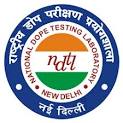 राष्ट्रीय डोप परीक्षण प्रयोगशालाखेल विभाग, युवा कार्यक्रम और खेल मंत्रालय   जे. एन. स्टेडियम. काम्प्लेक्स, लोदी रोड, नई दिल्ली – 110003F. No. 39/ ADMN/NDTL/2015-16				                             Dated,  11th May, 2018C I R C U L A RNational Dope Testing Laboratory (NDTL), an Autonomous Body under the aegis of Ministry of Youth Affairs and Sports (Department of Sports), GOI,   J N Stadium Complex, Lodhi Road, New Delhi – 110 003 invites applications from suitable candidates to fill up One Post of Scientific Director  in Pay Rs. 118500/- in Pay Level 13  and One Post of Deputy  Scientific Director (Scientist ‘D’) in Pay Rs. 78,800/- in Pay Level 12 as per 7th CPC  on deputation/transfer failing which by Direct Recruitment. Candidates willing for Direct Recruitment may also apply.   2. 	The details of the eligibility criteria for the above posts have been indicated in Annexure-I. 3.	Only such applications which are accompanied by the requisite personal data in the Bio-data proforma given in Annexure-II, will be considered.4.	Eligible candidates, who are willing for deputation/transfer and can be relieved immediately in the event of selection, may send their applications through proper channel at the following address so as to reach this Office within 30 days from the date of publication in the Employment News positively. Administrative OfficerNational Dope Testing Laboratory (NDTL)Ministry of Youth Affairs & SportsJawaharlal Nehru Stadium Complex, East Gate, Near MTNL Building, Lodhi Road, New Delhi – 110 0035.	In case of Govt. Servants (including Autonomous Bodies, CPSUs and State PSUs), application must be accompanied with Photocopies of ACRs/APARs of last 5 years duly attested by Group ‘A’ Officer or equivalent of their parent organization, Vigilance Clearance, Integrity Certificate and Major/Minor Penalty Statement for the past 10 years, failing which application will be summarily rejected.Sd/-(R K Choudhury)Administrative Officer, NDTL Annexure – Iराष्ट्रीय डोप परीक्षण प्रयोगशालाखेल विभाग, युवा कार्यक्रम और खेल मंत्रालय   जे. एन. स्टेडियम. काम्प्लेक्स, लोदी रोड, नई दिल्ली – 110003The National Dope Testing Laboratory (NDTL), an apex Organization in Dope Testing in Sports events invites applications from Indian Nationals fulfilling the following prescribed qualifications, experience & age limits for the posts indicated below:           राष्ट्रीय डोप परीक्षण प्रयोगशाला             Annexure – IIखेल विभाग, युवा कार्यक्रम और खेल मंत्रालय   जे. एन. स्टेडियम. काम्प्लेक्स, लोदी रोड, नई दिल्ली – 110003Application Format         for Scientific Director     (Pay Rs. 1,18,500/- in Pay Level - 13)        &      Deputy Scientific Director &     Quality Manager  (Scientist ‘D’)       (Pay Rs. 78,800/- in Pay Level - 12)(Please read carefully the general conditions / instructions enclosed before filling the form. Please strike out the post and Pay & Pay Level which is not relevant to you.)  To be returned:To,Administrative OfficerNational Dope Testing Laboratory (NDTL)JN Stadium Complex, Lodhi road,. East Gate  No. 10Lodi Road, Near MTNL Bldg, New Delhi – 110003Photograph- 2 -10.         Details of educational qualifications : Please give particulars of all examinations passed and degrees obtained commencing with the High School Leaving (10th standard / Matriculation) Examination.  For Ph.D., please give details, even if it is not complete. Please attach true copies of certificates and mark sheets duly attested.11.  Details of employments: Please give particulars of your present and past employments in chronological order, starting with the present one  :* Please specify, if the position is : (i) Pre-Ph.D,  (ii) Post-Ph.D,  or  (iii) Concurrently with Ph.D- 3 -I hereby declare that I have carefully read and understood the instructions and particulars supplied to me and that all the entries in this form are true to the best of my knowledge and belief.Date: ................................                                                                                                               Signature of the CandidateGeneral Conditions/information:-1.  The   Qualifications   prescribed   should   have   been   obtained   from   recognizedUniversities/Institutions.2. Candidates should ensure that he/she possesses the required educational qualification/experience in the relevant area i.e., for deputation/transfer or Direct Recruitment, on the last date of receipt of applications.3. The selected candidates (on deputation) initially will be on deputation for a period of 03 years extendable upto 07 years with the approval of the Competent Authority consequent upon consent of the deputationist and NOC from his/her parent organization and other necessary clearances which may be required in such situation.  4. 	The selected candidate (on deputation) will be governed by foreign service deputation terms with NDTL and his/her pay and terms and conditions of service shall be governed by Govt. of India, DOPT OM No. 6/8/2009-Estt. (Pay –II) dated 17/06/2010 as amended from time to time. 5.	Though, the designation of the post for the purpose of deputation is Scientific Director, the incumbent will concurrently function as ‘Laboratory Director’ for the purpose of World Anti Doping Agency  (WADA) requirement. Further, he/she may also be authorized signatory for National Accreditation Board for Testing and Calibration Laboratories (NABL) for certifying purpose in respect of Quality Control of Dope Testing.  6.  The period of experience in a discipline/area of work, wherever prescribed, shall be counted after the date of acquiring the essential educational qualification prescribed for the post.7.  Wherever grades are awarded by Universities/Institutes in CGPA/SGPA/OGPA etc. system, candidates are requested to convert the same into percentage based on the formula adopted by the University/Institute and mention the percentage at the appropriate column in the application form.8. Candidates working in Government/Semi Govt./Autonomous Organizations/PSUs should apply through proper channel and to reach at NDTL on time. (However, if called for interview, the candidate would have to produce a “No Objection Certificate” from the employer”)9.  No TA/DA will be paid to any candidate for appearing in the test/interview.10.  The  crucial  date  for  determining  age  will  be  the  closing  date  of  receipt  of  the application.11. Applications incomplete in any respect (i.e. unsigned, without photograph, without required documents/certificates etc.) will e summarily rejected.12. The prescribed Essential Qualifications are a bare minimum and mere possession of the same will not entitle the candidates to be called for interview.  If the number of applications  received  in  response  to  the  advertisement  is  large and,  it  is  not  convenient or possible for the NDTL to interview all the applicants, NDTL may restrict the number of applicants to be called for selection process to a reasonable limit, on the basis of qualifications and experience higher than that of minimum prescribed in the advertisement. The applications, should, therefore, furnish details of all the qualifications & experience possessed in the relevant field over & above the minimum qualifications/experience prescribed along with attested photocopies of mark sheets/ certificates.13. The decision of the Secretary(Sports) cumCEO, NDTL in all matters relating to eligibility, acceptance or rejection of applications, mode of selection, conduct of test/interview and whether or not to fill up all or any of posts, will be final and binding on the candidates and no enquiry or correspondence in this connection from any individual will be entertained.14. Canvassing in any form and/or bringing in any influence political or otherwise will be treated as a disqualification for the post.15. The application should be made in prescribed format provided by NDTL only.                                                                         *****CERTIFICATE TO BE FURNISHED BY THE EMPLOYER/HEAD OF  OFFICE/FORWARDING AUTHORITY1.    Certified       that       the       particulars       furnished       by       Shri/Smt./Kum.                                                    are  correct  and  he/she  possesses  essential educational qualifications and experience mentioned in the vacancy circular.2.    Also certified that:i).  There is no vigilance case pending or contemplated against him/her.ii). His/her complete CR dossier for the last 5 years duly attested by an officer no below the rank of an Under Secretary to the Government of India are enclosed.iii). His/her integrity is beyond doubt.iv). No Major/Minor penalties have ever been imposed on him/her. v).  List of Minor/Minor penalties imposed on him/her is enclosed.Signature…………………………………………………. Name and designation with seal……………………….************** S.      No.Name of posts(s)Pay & Pay LevelNo. ofvacancies & category,  Method of recruitment categoryQualifications & Experience Upper age limit1.Scientific DirectorIn pay Rs. 1,18,500 in the Pay Level - 13 (Group ‘A’)01 (One) (Unreserved)Deputation/Transfer failing which by Direct Recruitment.Period of  Probation – 01(One) year Selection postEssential: (i) M.Sc, Ph.D in Chemical sciences / Biological sciences / Pharmaceutical sciences/ Applied Sciences in relevant fields from recognized university or  equivalent (ii) Eight (08) years experience     (post Ph.D) in research & development and/or scientific activities in relevant area, out of which four years’ experience shall be in scientific planning, projects designing, execution and scientific co-operationDesirable: (i) Experience in research & development in the field of drug analysis / sports dope testing / quality management system as per ISO 17025 /industrial/Scientific organization.50 years (for  direct    recruitment)(For Deputation DoPT’s  OM No. AB14017/11/2017 – Estt. (RR), Dated, 5th February, 2018 will follow) S. NoName of posts(s)Pay & Pay LevelNo. ofvacancies & category,  Method of recruitment category Qualifications & ExperienceUpper age limit1.Deputy Scientific Director & Quality Manager  (Scientist ‘D’)In Pay Rs. 78,800/- in the Pay Level 12(Group ‘A’) 01 (One) (Unreserved)Deputation/Transfer failing which by Direct Recruitment. Period of   probation – 01  (One) year Selection post.  Essential: M.Sc. Ph.D in Chemical     sciences / Biological sciences / Pharmaceutical sciences /Applied Sciences in relevant fields from recognized university or  equivalent.Five years’ experience (Post Ph.D) in research & development and/or scientific activities in relevant area   Desirable:   Experience in research & development in the field of drug analysis / sports dope testing / quality management system as per ISO 17025 / industrial / Scientific organization50 years (for  direct    recruitment)(For Deputation DoPT’s OM No. AB14017/11/2017 – Estt. (RR), Dated, 5th February, 2018 will follow)1.Name in full (in capital letters) (Underline Surname)Name in full (in capital letters) (Underline Surname)2.Father’s / Husband’s NameFather’s / Husband’s Name3.a. Marital Statusa. Marital Statusb.  Male / Female :b.  Male / Female :4.a. Permanent address :a. Permanent address :a. Permanent address :a. Permanent address :b. Address for correspondence :b. Address for correspondence :4.Phone No.(including STD code)E-mail ID5.a) Post applied fora) Post applied fora) Post applied for5.b) Advt. No.b) Advt. No.b) Advt. No.6.Date of birth (please attach true copy of certificate )Date of birth (please attach true copy of certificate )Date of birth (please attach true copy of certificate )7.Are you a citizen of India by birth or by domicile ?Are you a citizen of India by birth or by domicile ?Are you a citizen of India by birth or by domicile ?8.Please state your category(OBC/SC/ST/Gen) :Please state your category(OBC/SC/ST/Gen) :Please state your category(OBC/SC/ST/Gen) :9.If you are employed, please state your present basic pay & Pay Level If you are employed, please state your present basic pay & Pay Level If you are employed, please state your present basic pay & Pay Level Sl. No.School / College / InstituteDate of entryDate of leavingName of the Board/ University / InstitutionExamination/ Degree / Diploma passedDistinction/ Class / DivisionSubjects (Please mention field of specialization, Honours, etc. where applicable)Percentage of marks or Grade.Date of passingSl. No.Organisation / InstitutePosition heldNature of duties / workDate of joiningDate of leavingLast Pay & Scale of payAdditional remarks about experience, if any.*12.Research & Development, Training, Project, Publication etc. :Research & Development, Training, Project, Publication etc. :Research & Development, Training, Project, Publication etc. :Research & Development, Training, Project, Publication etc. :Research & Development, Training, Project, Publication etc. :Research & Development, Training, Project, Publication etc. :Research & Development, Training, Project, Publication etc. :Research & Development, Training, Project, Publication etc. :Research & Development, Training, Project, Publication etc. :Research & Development, Training, Project, Publication etc. :12.(a) Please attach a list of your Research & Development / Training experience(a) Please attach a list of your Research & Development / Training experience(a) Please attach a list of your Research & Development / Training experience(a) Please attach a list of your Research & Development / Training experience(a) Please attach a list of your Research & Development / Training experience(a) Please attach a list of your Research & Development / Training experience(a) Please attach a list of your Research & Development / Training experience(a) Please attach a list of your Research & Development / Training experience(a) Please attach a list of your Research & Development / Training experience(a) Please attach a list of your Research & Development / Training experience12.(b) Areas of specialization(b) Areas of specialization(b) Areas of specialization12.(c) Title of your Ph. D. Thesis(c) Title of your Ph. D. Thesis(c) Title of your Ph. D. Thesis12.(d) Please describe briefly on a separate sheet your Ph.D. work. Also detail the areas of interest with work done in each case (if any).(d) Please describe briefly on a separate sheet your Ph.D. work. Also detail the areas of interest with work done in each case (if any).(d) Please describe briefly on a separate sheet your Ph.D. work. Also detail the areas of interest with work done in each case (if any).(d) Please describe briefly on a separate sheet your Ph.D. work. Also detail the areas of interest with work done in each case (if any).(d) Please describe briefly on a separate sheet your Ph.D. work. Also detail the areas of interest with work done in each case (if any).(d) Please describe briefly on a separate sheet your Ph.D. work. Also detail the areas of interest with work done in each case (if any).(d) Please describe briefly on a separate sheet your Ph.D. work. Also detail the areas of interest with work done in each case (if any).(d) Please describe briefly on a separate sheet your Ph.D. work. Also detail the areas of interest with work done in each case (if any).(d) Please describe briefly on a separate sheet your Ph.D. work. Also detail the areas of interest with work done in each case (if any).(d) Please describe briefly on a separate sheet your Ph.D. work. Also detail the areas of interest with work done in each case (if any).12.(e) Please state, no. of Publications (Published/Accepted) in the format below :(e) Please state, no. of Publications (Published/Accepted) in the format below :(e) Please state, no. of Publications (Published/Accepted) in the format below :(e) Please state, no. of Publications (Published/Accepted) in the format below :(e) Please state, no. of Publications (Published/Accepted) in the format below :(e) Please state, no. of Publications (Published/Accepted) in the format below :(e) Please state, no. of Publications (Published/Accepted) in the format below :(e) Please state, no. of Publications (Published/Accepted) in the format below :(e) Please state, no. of Publications (Published/Accepted) in the format below :(e) Please state, no. of Publications (Published/Accepted) in the format below :12.In Journals (referred)In Journals (referred)In Journals (referred)In Journals (referred)In ConferencesIn ConferencesIn ConferencesIn ConferencesIn ConferencesIn Conferences12.NationalInternationalInternationalInternationalReferredReferredReferredUn-referredUn-referredUn-referred12.NationalInternationalInternationalInternationalNationalNationalInternationalNationalInternationalInternational12.12.(For each of the above items, please give full details in separate sheets)(For each of the above items, please give full details in separate sheets)(For each of the above items, please give full details in separate sheets)(For each of the above items, please give full details in separate sheets)(For each of the above items, please give full details in separate sheets)(For each of the above items, please give full details in separate sheets)(For each of the above items, please give full details in separate sheets)(For each of the above items, please give full details in separate sheets)(For each of the above items, please give full details in separate sheets)(For each of the above items, please give full details in separate sheets)13.Please list most recent / important research publications in the format below :Please list most recent / important research publications in the format below :Please list most recent / important research publications in the format below :Please list most recent / important research publications in the format below :Please list most recent / important research publications in the format below :Please list most recent / important research publications in the format below :Please list most recent / important research publications in the format below :Please list most recent / important research publications in the format below :Please list most recent / important research publications in the format below :Please list most recent / important research publications in the format below :13.Name of the journalName of the journalMonth & year of publicationMonth & year of publicationMonth & year of publicationTitle of the research paperTitle of the research paperTitle of the research paperTitle of the research paperSingle or with Co- author(s)13.14.Did you previously apply for any post in this Institute ? If so, give particulars and approximate date :15.Additional Remarks :(Applicants may mention here any special qualifications or experience, e.g. in organisations which have not been included under the heads given above)16.Details of enclosures sent with the application